Dhanesh 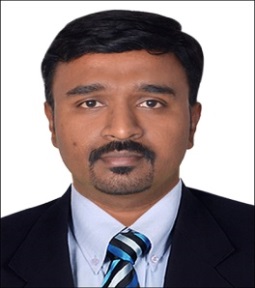 Email:  dhanesh.380357@2freemail.com Objective:Looking for a challenging and progressive career in HR/Admin/Payroll-Accounts in a professionally managed organization to utilise my academic qualifications, experience and interpersonal skills effectively and enable me to make a positive contribution towards the growth of the organisation.Profile:Masters in Business Administration (MBA) with specialisation in Human Resource Management and having now eight plus years experience in HR & Admin.  Dedicated team player with good communication skills in English & Hindi.  Familiar in following roles:HR GeneralistPayroll Processing Employee WelfareInsuranceRecruitmentCompany Internal AuditCareer History:Present company:Al Fara’a Group, Abu Dhabi, UAE.Company brief: Al Fara’a Integrated Construction Group is a multifaceted provider of specialist construction solutions in UAE, Saudi Arabia and India and employs some 18,000 people from different countries in its ten business units that span properties & estate, construction and related services as well as manufacturing and fabrication.Job Profile: Executive Welfare–Admin/HR (September 2012 – December 2017)Providing timely service to Staff/Workers with regards to their grievances.Attending to Staff/Workers transfers, salary/wage issues, Accommodation related issues and emergency health related issues.Organising Staff/Workers welfare activities on regular basis.Monitoring and coordinating with PRO for timely Staff/Workers Passport renewal and other services.Coordinating with Wages department for leave processing/settlements of Staff/Workers.Visa, Emirates Id, Labour Card, Insurance card processing for Staff/Workers in close coordination with other team members from Helpline, HR & Admin, Accounts & PRO department. Induction of employees to align them to company objectivesCounselling employees on disputes or part of pre-disciplinary action.Facilitating new and existing employees’ basic personal requirements, such as schooling, banking.Timely coordination in relation to Staff/Workers Accident cases, Medical cases and Insurance related matters with the concerned departments.Manappuram Finance Ltd., Nagpur, India.Company brief: Manappuram Finance is a leading national player in its core activity of Micro Finance.The company has more than 4,000 branches across 27 states with assets under management exceeding Rs.13, 000/- Crores having a workforce of about 22,000 employees.Job Profile: Probationary Officer (II) (Sep, 2011 – June, 2012)Responsible for day to day branch activities.Providing service to customers which include gold finance, money transfer, fixed deposit etc.BRD Group of Companies, Kerala, India.Company brief: One of the NBFC and authorised dealer for Maruti Suzuki India Ltd., and Piaggio Vehicles Pvt. Ltd in Thrissur, Kerala, India.Job Profile:HR Executive (July, 2007 – June, 2010)Implementing employee development and training programs and performance evaluation of trainees.Managing archives of correspondence, course materials and training records.Payroll processing in line with labour laws in-forcePreparing training manual and handouts for training programGiving additional assistance on mobilisation of new projects through planning for training and sharing other HR assignments for the new projects.Assisting Internal Audit ProcessQualifications:MBA in Human Resource Management – 2009 (From Bharathiar University, Coimbatore, India)Bachelor of Commerce – 2006(From University of Calicut, Kerala, India)Accountancy and Auditing – 2002(State Board of Vocational Higher Secondary Examinations, Kerala)Additional Qualification : IATA/UFTTA Consulate Course – 2007
IT / Technical Exposure:MS Office (Word, Excel &PowerPoint)Smart Accounting (Tally, Peachtree, DacEasy & Wings)Well versed in Internet and Email Communication.Personal:Age and Date of Birth		: 32, 10-05-1985  Nationality				: IndiaLanguages Known		: English, Hindi, Malayalam